Литературное чтение 1-Б класс  09.04.2020 г.Тема: А. С. Пушкин. Сказки. (стр. 52 – 53)СКАЗКА - произведение устного народного творчества о вымышленных событиях чаще всего в повествовательной форме со счастливым концом.ЖАНР – литературные группы, объединённые общими свойствами.СТИХОТВОРЕНИЕ – литературное произведение, написанное по законам стихосложения.РИФМА - одинаковое или сходное звучание концов двух или более стихотворных строк.БУРИМЕ - литературная игра, заключающаяся в сочинении стихов на заданные рифмы.Сегодня вы совершите путешествие в мир сказок Александра Сергеевича Пушкина. Пушкин – один из самых любимых писателей в нашей стране.Родился 6 июня 1799 года в Москве. Его отец, Сергей Львович, принадлежал к старинному дворянскому роду. Мать, Надежда Осиповна Пушкина была начитана, прекрасно владела французским языком. Семья была большая и кроме Саши у родителей был ещё один сын Лев и дочь Ольга. О маленьком Саше заботилась няня Арина Родионовна —простая крестьянка, мастерица петь песни, рассказывать сказки. Маленький Сашенька очень любил свою няню и называл ее ласково матушкой.В семье между собой говорили только по-французски и Сашу к этому языку приучали. Даже учителя француза ему наняли. А все же Александр Сергеевич больше любил с няней разговаривать. Как только начнет она сказки рассказывать, мальчик замирал и слово боялся пропустить. Многие истории, рассказанные няней, позже превратились в сказки.Откройте 52 страницу учебника Литературное чтение. Вспомним сказки великого поэта. Прочтите отрывки из сказки.Подумайте, из какой сказки следующие отрывки.По каким словам, можно догадаться, что это отрывок из сказки?Вспомним, что сказки бывают о животных, бытовые и волшебные. Сказки бывают народные и авторские. Так что же можно сказать о произведениях Пушкина? Это авторские волшебные сказки.Во-первых, есть автор. Александр Сергеевич Пушкин.Во-вторых, есть чудеса: белка поёт песенки, ветер разговаривает.В-третьих, присутствуют волшебные герои и предметы: ветер, белка, орешки.Отличительной чертой произведений Пушкина является то, что сказки написаны в стихотворной форме. Они словно поются и легко запоминаются.Докажем, что у сказок стихотворная форма: найдём созвучия строк – рифму.Могуч – туч;Сине море – на просторе;Никого – одного;Поёт – грызёт;Не простые – золотые;Изумруд – зовут…Делаем вывод, что сказки Пушкина относятся к волшебным стихотворным сказкам, так как в них присутствуют признаки сказки и признаки стихотворения.Теперь внимательно прочитайте первый отрывок из сказки «О мёртвой царевне и семи богатырях». Подумайте, что можно сказать о герое по его словам.«Ветер, ветер! Ты могуч,Ты гоняешь стаи туч,Ты волнуешь сине море,Всюду веешь на просторе,Не боишься никого,Кроме Бога одного.»Герой Пушкина скорее всего хорошо воспитан. Его обращение вежливое, тактичное, уважительное. К ветру обращается царевич Елисей, видный жених и богатырь. При этом ещё получивший, как мы видим по разговору, хорошее образование. Вот так по одному отрывку можно уже увидеть характер героя.Какие же ещё сказки написал Александр Сергеевич?1. «Сказка о попе и о работнике его Балде» (1830).2. «Сказка о царе Салтане, о сыне его славном и могучем богатыре князе Гвидоне Салтановиче и о прекрасной царевне Лебеди» (1831).3. «Сказка о рыбаке и рыбке» (1833).4. «Сказка о мёртвой царевне и семи богатырях» (1833).5. «Сказка о золотом петушке» (1834).Выделение цветомВыделите разным цветом пары рифмующихся слов.Месяц, месяц, мой дружок,Позолоченный рожок!Ты встаёшь во тьме глубокой,Круглолицый, светлоокий,И, обычай твой любя,Звёзды смотрят на тебя.Русский  язык  1-Б класс 09.04.2020 г.Тема:Звуки и буквы. Условные звуковые обозначения слов. — Отгадайте загадки. Ответы запишите под соответствующими звуковыми схемами.На ветке не птичка —Зверёк-невеличка,Мех тёплый, как грелка. Кто же это? ... (Белка)Немытое в ротНи за что не возьмёт.И ты будь таким,Как чистюля ... (Енот)Я взял муки, я взял творог,Испёк рассыпчатый ... (Пирог)Портфель у меняНе велик и не мал:Лежат в нём задачник,Букварь и ... (Пенал)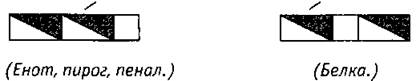 — Назовите слово, в котором звуков больше, чем букв.—Чем отличаются звуки от букв?Сегодня на уроке мы познакомимся с условными обозначениями звуков речи в звуковой записи слов, будем учиться сопоставлять звуковые и буквенные записи слов, а также познакомимся с правописанием новых словарных слов.Работа с информацией на «Страничке для любознательных» (с. 48).— Прочитайте текст.Определите, что вы обязательно должны запомнить. (Звук записывается буквами в квадратных скобках. Мягкий согласный звук отмечен запятой.)Работа по учебнику (с. 48, упр. 5)— Сравните звуковые и буквенные обозначения слов. Чем они похожи? Чем различаются?Заслушиваются варианты ответов учащихся.— Назовите мягкие согласные звуки.Назовите твёрдые согласные звуки.Прочитайте слово, в котором все согласные звуки мягкие. (Ель.)Работа со словарными словами.— Прочитайте предложение. Замените рисунок словами.Даше купили новое 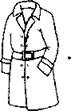 Пальто — это верхняя одежда, которую надевают поверх платья, костюма.— Запишите слово пальто. Поставьте ударение.(Пальто’.) Варианты звукового обозначения слова пальто.[пальто][пал’то][палто]— Определите верное звуковое обозначения слова пальто. ([пал'то])Постарайтесь объяснить значение слова весело.Весело — от слова весёлый.1. Полный веселья, жизнерадостный.2. Так говорят о наличии веселья, о радостном настроении, о весёлом чувстве, испытываемом кем-либо.— Прочитайте строчки из стихотворения А. Пушкина.Догадайтесь, какое слово пропущено. (Весело.)Ветер ... шумит,Судно... бежитМимо острова Буяна,К царству славного Салтана.— Спишите первые две строчки стихотворения, вставляя вместо точек слово весело. В конце второй строчки поставьте три точки.Работа по учебнику (с. 50, упр. 8)— Прочитайте. В каждом слове «спряталось» слово. Найдите его и прочитайте.Спишите любых три слова. Подчеркните в них «спрятавшиеся слова.»Работа по учебнику (с. 49, упр. 7)Игра «Какая буква «заблудилась»— Прочитайте стихотворение, заменяя выделенную букву, чтобы стихотворение имело смысл.Говорят один рыбакВ речке выловил башмак.Но зато ему потомНа крючок попался дом. (Сом.)Работа по учебнику (с. 49, упр. 6)— Произнесите звуки.Можно ли сочетение этих звуков назвать словом? Попробуйте составить их предложенных звуков слова.Работа по учебнику (с. 51, упр. 10)— Прочитайте стихотворение А. Барто.Выразительное чтение строк стихотворения и текста о языке (учебник, упр. 10)— Перечитайте строки так, чтобы слушатель услышал грома громыханье, шуршание мышек и кукование кукушки.Запишите в тетрадь предложение, в котором выделенные буквы в словах передают звуки грома.7. Самостоятельная работа  Выполнить письменно задание по учебнику на с. 50, упр. 9.
﻿Окружающий мир 1-Б класс  09.04.2020 г.Тема:Почему мы не будем рвать цветы и ловить бабочек?ХОД УРОКА— Отгадайте загадки.Мы по ковру идём с тобой,Его никто не ткал.Он разостлался сам собой,Лежит у речки голубойИ жёлт, и синь, и ал!Поутру росой умыт,Раз в году косой побрит.— Мы с вами сегодня окажемся на лугу. Весной он особенно красив. Как надо вести себя на лугу, чтобы после нашего ухода он не стал тусклым и бесцветным? Сегодня на уроке мы ответим на вопрос: почему мы не будем рвать цветы и ловить бабочек?                                                        «Луг».— Как выглядит луг весной и летом? Очень красиво! Поэтому у многих поэтов и писателей можно найти его описание. Послушайте некоторые из них.Стихотворение И. Сурикова «На лугу».Бежит тропинка через луг,Ныряет влево, вправо.Куда ни глянь, цветы вокруг,Да по колено травы.Зелёный луг, как чудный сад,Пахуч и свеж в часы рассвета.Красивых радужных цветовНа нём разбросаны букеты.Учитель читает тексты.                                                         ОдуванчикиУ больших проезжих дорог, у лесных малых тропинок, на зелёных широких лугах всё лето цветут одуванчики.Все знают эти простые цветы, похожие на маленькое солнце с золотыми лепестками-лучами. Всё лето цветут одуванчики, а созревшие их семена собраны в лёгкий пушистый шарик. Дунешь на шарик — поплывут, полетят в воздухе лёгкие летучие семена. Поэтому и называется цветок одуванчиком.(По И. Соколову-Микитову)Цветы летаИдёшь, бывало, в лес по давно знакомой тропинке. Справа и слева широким многоцветным и радостным морем рассыпаются луговые и лесные цветы. Качаются на ветру лиловые колокольчики, жёлтеют бесчисленные одуванчики, у самого леса под деревьями уже цветёт иван-да-марья.А у самой тропинки, по обочинам канав, на зелёных лужайках цветут, кланяются вам знакомые весёлые ромашки.На радостную улыбку похожи скромные цветы ромашки с белыми и чистыми лепестками.(По И. Соколову-Микитову)— Каким описывали луг поэт и писатель? Какие растения они увидели на лугу? (Колокольчики, одуванчики, иван-да-марью, ромашки.)Откройте ваши рабочие тетради на странице 30. Найдите растения, о которых мы сейчас сказали. Соедините линиями названия и рисунки. Сравните ромашку и нивяник. Чем похожи эти растения и чем различаются?На странице 32 тетради изображён луг. К концу урока он должен стать ярким и нарядным. Найдите на нашем лугу цветок, о котором сочинил стихотворение Всеволод Рождественский.стихотворение «Клевер».Здесь, у рощицы берёзовой,Где к лугам сбегает рожь,Кашки белой, кашки розовой,Кашки алой — не сочтёшь!С колокольчиком, с ромашкоюКлевер весело цветёт,И его «пчелиной кашкою»Называет наш народ.Где ни глянешь — ульи новыеНа лужайке у села,А над кашками пунцовымиТихо кружится пчела.Косят клевер. Пахнет росамиНежно, сладко, как в саду.Свежий воздух над покосамиВесь настроен на меду.— О каком растении говорилось в стихотворении?Луговой клевер встречается на лугах и лесных полянах. Его цветки можно видеть с конца мая до осени. В них очень много сладкого нектара, поэтому клевер часто навещают пчёлы. Клевер специально сеют на колхозных полях, так как он даёт питательное сено для животных. Цветки клевера используют в медицине. Вот такое это полезное растение.Найдите клевер у нас на лугу. Раскрасьте его.Найдите на странице 30 изображение лютика. Где этот цветок на нашем лугу?Ярко-жёлтые блестящие цветки лютика можно увидеть с мая до осени, он цветёт всё лето. Растёт лютик на лугах, сыроватых полянках, в оврагах, по берегам рек, вдоль дорог, на огородах. Лютик — самое обычное растение, но оно ядовитое. Животные это знают и не едят его.Раскрасьте лютик на нашем лугу.Прочитайте стихотворение А. Толстого.Колокольчики мои,Цветики степные!Что глядите на меняТёмно-голубые?И о чём звените выВ день весёлый маяСредь некошеной травыГоловой качая?..— О каком цветке говорится в стихотворении? Раскрасьте колокольчик на нашем лугу.Кроме ярких и красивых цветов на нашем лугу много разных бабочек. Рассмотрите их изображения на странице 31 тетради. Попробуйте угадать: какую бабочку как называют? Вспомните: иногда название даётся за какие-то свойства или признаки.Итак, вы решили, что лимонница — это ярко-жёлтая бабочка, голубянка — голубая, а пестрянка — пёстрая.Изображение луга в учебнике (с. 46). На лужайку пришли дети. Что делают дети на левой лужайке? Что — на правой?Дети на первой лужайке нарвали цветов, поймали бабочку и бросили упаковки от продуктов. Посмотрите на рисунки на странице 33 рабочей тетради. Что потом произошло с цветами и бабочкой?Цветы завяли, а бабочка умерла. Даже если просто подержать бабочку в руках, то она уже не сможет летать. Её крылья покрыты мелкими цветными чешуйками. Взяв бабочку в руки, мы повреждаем эти чешуйки, они остаются у нас на пальцах, поэтому бабочка уже не полетит.Сколько дней мы сможем радоваться цветам в вазе? А сколько дней они бы радовали людей, если бы остались на лугу? Срывая цветы, мы губим не только растение, но ещё вредим и бабочкам. Почему?Прочитаем то, что нам говорит Мудрая Черепаха (с. 47). Как взаимосвязаны цветы и бабочки?Как вели себя дети на правой лужайке? Какими будут обе лужайки после ухода детей? Какой вывод мы сделаем? Сравните его с выводом Черепахи.(стр.47)﻿Фзическая культура 1-Б класс   09.04.2020 г. «Броски мяча через волейбольную сетку».Ход урокаI. Вводная часть Ходьба строевым шагом и бег. — Направо! Налево в обход шагом марш! На носках марш! (10 с.) На пятках марш! (10 с.)4. Беговая подготовка. — Бегом марш! Бег (1 мин), после которого переходит на шаг. Выполняют дыхательные упражнения. Проходя по кругу, берут   мяч.5. Разминка с мячами в движении. Ученики подходят к волейбольной сетке и выполняют бросок через нее, проходят по кругу, подходят к сетке с другой стороны, выполняют бросок и т. д. Между бросками выполняют разминочные упражнения.— Помните о правилах безопасности: пока ученик, ловящий мяч, не отошел в сторону, следующий ученик бросок не совершает.Каждое упражнение выполняют один круг.Мяч в руках. Круговые движения руками перед собой по часовой стрелке и против. Выполняя бросок через сетку способом «снизу», надо постараться проскочить под сеткой и поймать перелетевший мяч.Мяч за головой. Повороты туловища на каждый шаг. Бросок через сетку способом «снизу», ловля мяча после броска.Мяч за спиной, на каждый шаг поднимать руки цверх. Бросок мяча через сетку способом «сверху». Ловля мяча после одного удара об пол.Ходьба выпадами, мяч в руках. Бросок мяча через сетку способом «сверху». Стараться сразу ловить мяч, пока он не упал на пол.Ходьба в наклоне спиной вперед, катя мяч по полу. Бросок мяча через сетку от груди, стараясь сразу поймать мяч после его перелета.Ходьба в приседе («гусиный шаг»), мяч в руках. Бросок мяча через сетку от груди, поймать мяч сразу после его перелета.Прыжки ноги вместе — ноги врозь, мяч в руках. Бросок мяча через сетку и ловля произвольным способом.— Разминка окончена.II. Основная часть1. Броски и ловля волейбольного мяча в парахБроски от груди, стараясь перебрасывать точно в руки партнеру. Ловля перед грудью.Бросок из-за головы, также стараясь попадать точно в руки партнеру. Ловля перед грудьюБросок от груди, стараясь попадать в руки партнера. Ловля произвольным способом.Бросок поочередно правой и левой рукой. Ловля двумя руками произвольным способом.Бросок через сетку в прыжке. Постараться ловить перед грудью.Произвольные броски и ловля.2. Подвижная игра «Забросай противника мячами»— Команды для игры у нас уже готовы, с одной стороны стоят первые, с другой — вторые. У каждой команды по 5 мячей. Задача игроков — перебрасывая мячи через сетку, забросить их на сторону противника. Тот, кто пробрасывает мяч под сеткой, выбывает из игры на 1 минуту. Если звучит свисток, то броски прекращают. Тот, кто бросит после свистка, удаляется.По сигналу начинается игра. Играют 2-3 партии, можно провести смену сторон.— Победить при таком большом количестве мячей, конечно, очень сложно, но нам важна не победа, а выполнение бросков.III. Заключительная часть1 Упражнение на равновесие — Закройте глаза и выеолняйте.. Кто не удерживает равновесие, должен поставить ногу на пол, выровняться, затем продолжить упражнение.  Задания: согнуть правую ногу, поставить ее на пол, согнуть левую ногу и т. п. Упражнение проводят 30—40 с.Источник: http://uchitelya.com